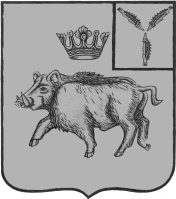 СОБРАНИЕ ДЕПУТАТОВБАЛТАЙСКОГО МУНИЦИПАЛЬНОГО РАЙОНАСАРАТОВСКОЙ ОБЛАСТИПятнадцатое заседание Собрания депутатовпятого созываРЕШЕНИЕот 26.09.2016 № 99 с.БалтайОб утверждении Порядка ознакомления пользователей с информацией о деятельности Собрания депутатов Балтайского муниципального района Саратовской области в занимаемых им помещениях, а также через библиотечные и архивные фондыВ соответствии со статьей 17 Федерального закона от 09 февраля  № 8-ФЗ «Об обеспечении доступа к информации о деятельности государственных органов и органов местного самоуправления», руководствуясь статьей 19 Устава Балтайского муниципального района Саратовской области, Собрание депутатов Балтайского муниципального района РЕШИЛО:1. Утвердить Порядок ознакомления пользователей с информацией о деятельности Собрания депутатов Балтайского муниципального района Саратовской области в занимаемых им помещениях, а также через библиотечные и архивные фонды, согласно приложению.2. Настоящее решение вступает в силу со дня опубликования на официальном сайте администрации Балтайского муниципального района.3. Контроль за исполнением настоящего решения возложить на постоянно действующую комиссию Собрания депутатов Балтайского муниципального района Саратовской области по государственного строительства и местного самоуправления.Председатель Собрания депутатовБалтайского муниципального района				А.А.ГруновГлава Балтайского муниципального района						С.А.СкворцовПорядок ознакомления пользователей с информацией о деятельности Собрания депутатов Балтайского муниципального района Саратовской области в занимаемых им помещениях, а также через библиотечные и архивные фонды1. Настоящий Порядок разработан в соответствии с Федеральными законами от 06 октября  № 131-ФЗ «Об общих принципах организации местного самоуправления в Российской Федерации», от 09 февраля  № 8-ФЗ «Об обеспечении доступа к информации о деятельности государственных органов и органов местного самоуправления» (далее - Федеральный закон № 8-ФЗ).Действие настоящего Порядка распространяется на отношения, связанные с обеспечением ознакомления пользователей с информацией о деятельности Собрания депутатов Балтайского муниципального района Саратовской области в занимаемых им помещениях, а также через библиотечные и архивные фонды.2. Для целей настоящего Порядка используются следующие основные понятия:- информация о деятельности Собрания депутатов Балтайского муниципального района Саратовской области (далее – Собрание депутатов) - информация (в том числе документированная), созданная Собранием депутатов в пределах своих полномочий, либо поступившая в Собрание депутатов, а также муниципальные правовые акты, устанавливающие структуру, полномочия, порядок формирования и деятельности Собрания депутатов, иная информация, касающаяся его деятельности;- пользователь информацией - гражданин (физическое лицо), организация (юридическое лицо), общественное объединение, осуществляющие поиск информации о деятельности Собрания депутатов. Пользователями информацией являются также государственные органы, органы местного самоуправления, осуществляющие поиск указанной информации в соответствии с Федеральным законом № 8-ФЗ.3. Для ознакомления с информацией о текущей деятельности Собрания депутатов в занимаемых им помещениях размещаются информационные стенды и другие технические средства аналогичного назначения. Собрание депутатов вправе размещать в занимаемых им помещениях сведения, необходимые для оперативного информирования пользователей информацией.Информация о деятельности Собрания депутатов предоставляется в устной форме и в виде документированной информации. В устной форме указанная информация предоставляется пользователям во время личного приема.4. Ознакомление пользователей информацией с информацией о деятельности Собрания депутатов через библиотечные фонды осуществляется в соответствии с федеральным законодательством РФ, законодательством Саратовской области, а также муниципальными правовыми актами Собрания депутатов.5. Ознакомление пользователей информацией с информацией о деятельности Собрания депутатов через архивные фонды осуществляется в соответствии с федеральным законодательством РФ, законодательством Саратовской области, а так же муниципальными правовыми актами Собрания депутатов.6. Ознакомление пользователей информацией с информацией о деятельности Собрания депутатов в занимаемых им помещениях, а также через библиотечные и архивные фонды осуществляется в соответствии с графиком работы соответствующего органа или учреждения.Приложение к решению Собрания депутатовБалтайского муниципального районаСаратовской области от 26.09.2016 № 99